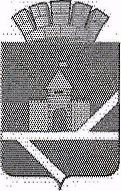                                          Российская Федерация                                          Свердловская область         АДМИНИСТРАЦИЯ  ПЫШМИНСКОГО ГОРОДСКОГО ОКРУГАПОСТАНОВЛЕНИЕот 13.03.2018                                                                                                     № 126	пгт. ПышмаО внесении изменений в Административный регламент  исполнения муниципальной функции по осуществлению муниципального контроля в сфере благоустройства на территории Пышминского городского округа, утвержденный постановлением администрации Пышминского городского округа от 12.11.2015 №658Рассмотрев Протест прокурора Пышминского района от 15.02.2018 № 01-22-2018, в соответствии с Федеральным законом от 27.07.2010 № 210-ФЗ «Об организации предоставления государственных и муниципальных услуг», постановлением главы Пышминского  городского округа от 10.03.2009 № 97 «Об утверждении Порядка разработки и утверждения административных регламентов исполнения муниципальных функций (предоставления муниципальных услуг)»п о с т а н о в л я ю:1. Внести следующие изменения в Административный регламент  исполнения муниципальной функции по осуществлению муниципального контроля в сфере благоустройства на территории Пышминского городского округа, утвержденный постановлением администрации Пышминского городского округа от 12.11.2015 №658:1.1. пункт 2.1. подраздела 2 раздела I  изложить в следующей редакции:«2.1. Муниципальную функцию по осуществлению муниципального контроля в сфере благоустройства от имени администрации Пышминского городского округа исполняют: - Пышминское территориальное управление администрации Пышминского городского округа;-  Четкаринское территориальное управление администрации Пышминского городского округа;- Печеркинское территориальное управление администрации Пышминского городского округа;- Черемышское территориальное управление администрации Пышминского городского округа;- Ощепковское территориальное управление администрации Пышминского городского округа;- отдел архитектуры и градостроительства администрации Пышминского городского округа (далее – органы муниципального контроля).1.2.  абзац восьмой пункта 3.1. подраздела 3 раздела I  изложить в следующей редакции:« Правилами благоустройства  и санитарного содержания территории Пышминского городского округа, утвержденными  решением Думы Пышминского городского округа от 29.06.2016 № 230»;1.3.   подпункт 13 пункта 5.2 подраздела 5 раздела I изложить в следующей редакции: «13)  осуществлять запись  о проведенной проверке в журнале учета проверок (при наличии  соответствующего журнала);»;1.4. пункт 1.1. подраздела 1 раздела II изложить в следующей редакции:«1.1. Информация о месте нахождения и графике работы органов, выполняющих муниципальную функцию по  осуществлению муниципального контроля в сфере благоустройства:1.1.1. Администрация Пышминского городского округа: Свердловская область, пгт. Пышма, улица 1 Мая, дом 2. Контактные телефоны: приемная  (34372) 2-15-55, телефон заместителя главы администрации Пышминского городского округа по организации управления (34372) 2-15-07, телефон заместителя главы администрации Пышминского городского округа по ЖКХ (34372) 2-16-83. Адрес электронной почты: pischma@rambler.ru. Официальный сайт Пышминского городского округа: пышминский-го.рф. Режим работы:понедельник - четверг: начало работы в 08.00 часов, окончание работы в 17.15 часов;пятница: начало работы в 08.00 часов, окончание работы в 16.00 часов;перерыв на обед: с 12.00 часов до 13.00 часов;суббота, воскресенье - выходные дни.1.1.2. Отдел архитектуры и градостроительства администрации Пышминского городского округа:  пгт. Пышма, ул. Кирова,17 – первый этаж, кабинет № 19Режим работы:понедельник         вторник                    - с 8.00 до 17.15 часов.средачетвергпятница                   - с 8.00 до 16.00 часов.Обеденный перерыв с 12.00 до 13.00 часов.Суббота, воскресенье – выходные дни.1.1.3. Пышминское территориальное управление администрации Пышминского городского округа: Свердловская область, пгт. Пышма, улица Кирова, д. 17. Контактные телефоны: (34372) 2-13-76Режим работы Пышминского территориального управления администрации Пышминского городского округа:понедельник - четверг: начало работы в 08.00 часов, окончание работы в 17.15 часов;пятница: начало работы в 08.00 часов, окончание работы в 16.00 часов;перерыв на обед: с 12.00 часов до 13.00 часов;суббота, воскресенье - выходные дни.Свердловская область, Пышминский район, с. Чернышово, ул. Механизаторов, д. 2а, кв.1. понедельник - четверг: начало работы в 08.00 часов, окончание работы в 17.15 часов;пятница: начало работы в 08.00 часов, окончание работы в 16.00 часов;перерыв на обед: с 12.00 часов до 13.00 часов;суббота, воскресенье - выходные дни.Контактный телефон: 8 (34372) 5-56-44.1.1.4.Печеркинское территориальное управление администрации Пышминского городского округа: Свердловская область, Пышминский район, с. Печеркино, улица Буденного, д. 30. Контактные телефоны: (34372) 2-37-98.Режим работы Печеркинского территориального управления администрации Пышминского городского округа:понедельник - четверг: начало работы в 08.00 часов, окончание работы в 17.15 часов;пятница: начало работы в 08.00 часов, окончание работы в 16.00 часов;перерыв на обед: с 12.00 часов до 13.00 часов;суббота, воскресенье - выходные дни.Свердловская область, Пышминский район, с. Трифоново, улица Ленина, 96. Режим работы: ежедневно кроме субботы, воскресения, с 08.00 до 12.00 и с 13.00 до 17.15, в пятницу до 16.00.Контактный телефон: 8 (34372) 2-37-98.Свердловская область, Пышминский район, д. Холкина, улица Карла Маркса, 18. Режим работы: ежедневно кроме субботы, воскресения, с 08.00 до 12.00 и с 13.00 до 15.00.Контактный телефон: 8 (34372) 2-37-98.1.1.5. Четкаринское территориальное управление администрации Пышминского городского округа: Свердловская область, Пышминский район, с. Четкарино, улица Ворошилова, д. 9. Контактные телефоны: (34372) 23-45-57.Режим работы Четкаринского территориального управления администрации Пышминского городского округа:понедельник - четверг: начало работы в 08.00 часов, окончание работы в 17.15 часов;пятница: начало работы в 08.00 часов, окончание работы в 16.00 часов;перерыв на обед: с 12.00 часов до 13.00 часов;суббота, воскресенье - выходные дни.Свердловская область, Пышминский район, д. Речелга, пер. Школьный, 3. Режим работы: ежедневно кроме субботы, воскресения с 08.00 до 12.00.Контактный телефон: 8 (34372) 3-45-65.Свердловская область, Пышминский район, с. Боровлянское, улица Ленина, 26, кабинет № 1. Режим работы: ежедневно кроме субботы, воскресения с 08.00 до 12.00 и с 13.00 до 17.15.Контактный телефон: 8 (34372) 4-47-18.Свердловская область, Пышминский район, п. Первомайский, улица Ленина,1г. Режим работы: ежедневно кроме субботы, воскресения с 08.00 до 12.00 и с 13.00 до 17.15, в пятницу до 16.00.Контактный телефон: 8 (34372) 5-66-80.1.1.6. Черемышское  территориальное управление администрации Пышминского городского округа: Свердловская область, Пышминский район, с. Черемыш, ул. Ленина, д. 68. Контактные телефоны: (34372) 4-73-90.Режим работы Черемышского  территориального управления администрации Пышминского городского округа:понедельник - четверг: начало работы в 08.00 часов, окончание работы в 17.15 часов;пятница: начало работы в 08.00 часов, окончание работы в 16.00 часов;перерыв на обед: с 12.00 часов до 13.00 часов;суббота, воскресенье - выходные дни.Свердловская область, Пышминский район, с. Тупицыно, улица Ленина, 16. Режим работы: ежедневно кроме субботы, воскресения с 08.00 до 12.00 и с 13.00 до 17.15, в пятницу до 16.00.Контактный телефон: 8 (34372) 4-57-18.Свердловская область, Пышминский район, с. Тимохинское, улица Халтурина, 30. Режим работы: ежедневно кроме субботы, воскресения с 08.00 до 12.00 и с 13.00 до 17.15, в пятницу до 16.00.Контактный телефон: 8 (34372) 4-55-33.1.1.7. Ощепковское   территориальное управление администрации Пышминского городского округа: Свердловская область, пгт.Пышма, ул. Красных Путиловцев, д. 19. Контактные телефоны: (34372) 2-40-61.Режим работы Ощепковского  территориального управления администрации Пышминского городского округа:понедельник - четверг: начало работы в 08.00 часов, окончание работы в 17.15 часов;пятница: начало работы в 08.00 часов, окончание работы в 16.00 часов;перерыв на обед: с 12.00 часов до 13.00 часов;суббота, воскресенье - выходные дни.Свердловская область, Пышминский район, с. Чупино, ул. Октябрьская, 40. Режим работы: ежедневно кроме субботы, воскресения с 08.00 до 12.00 и с 13.00 до 17.15.Контактный телефон: 8 (34372) 4-51-19.Свердловская область, Пышминский район, с. Пульниково, ул. Школьная, 6. Режим работы: ежедневно кроме субботы, воскресения с 08.00 до 15.00, перерыв на обед с 12.00 до 13.00.»;1.5.  пункт 2.1. подраздела 2 раздела II изложить в следующей редакции: «2.1. Срок проведения исполнения муниципальной функции (с даты начала проверки до даты составления акта проверки)  не может превышать двадцать рабочих дней.      В отношении одного субъекта малого предпринимательства общий срок проведения плановых выездных проверок не может превышать пятьдесят часов для малого предприятия и пятнадцать часов для микропредприятия в год.В случае необходимости при проведении проверки, указанной в абзаце  втором  настоящего пункта, получения документов и (или) информации в рамках межведомственного информационного взаимодействия проведение проверки может быть приостановлено руководителем (заместителем руководителя) органа муниципального контроля на срок, необходимый для осуществления межведомственного информационного взаимодействия, но не более чем на десять рабочих дней. Повторное приостановление проведения проверки не допускается.На период действия срока приостановления проведения проверки приостанавливаются связанные с указанной проверкой действия органа муниципального контроля на территории, в зданиях, строениях, сооружениях, помещениях, на иных объектах субъекта малого предпринимательства.»;1.6.  пункт 1.2.2. пункта 1.2. подраздела 1 раздела III  изложить в следующей редакции:«1.2.2. Основанием для проведения внеплановой проверки является:1) истечение срока исполнения юридическим лицом, индивидуальным предпринимателем ранее выданного предписания об устранении выявленного нарушения обязательных требований и (или) требований, установленных муниципальными правовыми актами;2) мотивированное представление должностного лица органа муниципального контроля по результатам анализа результатов мероприятий по контролю без взаимодействия с юридическими лицами, индивидуальными предпринимателями, рассмотрения или предварительной проверки поступивших в органы муниципального контроля обращений и заявлений граждан, в том числе индивидуальных предпринимателей, юридических лиц, информации от органов государственной власти, органов местного самоуправления, из средств массовой информации о следующих фактах:а) возникновение угрозы причинения вреда жизни, здоровью граждан, вреда животным, растениям, окружающей среде, объектам культурного наследия (памятникам истории и культуры) народов Российской Федерации, музейным предметам и музейным коллекциям, включенным в состав Музейного фонда Российской Федерации, особо ценным, в том числе уникальным, документам Архивного фонда Российской Федерации, документам, имеющим особое историческое, научное, культурное значение, входящим в состав национального библиотечного фонда, безопасности государства, а также угрозы чрезвычайных ситуаций природного и техногенного характера;б) причинение вреда жизни, здоровью граждан, вреда животным, растениям, окружающей среде, объектам культурного наследия (памятникам истории и культуры) народов Российской Федерации, музейным предметам и музейным коллекциям, включенным в состав Музейного фонда Российской Федерации, особо ценным, в том числе уникальным, документам Архивного фонда Российской Федерации, документам, имеющим особое историческое, научное, культурное значение, входящим в состав национального библиотечного фонда, безопасности государства, а также возникновение чрезвычайных ситуаций природного и техногенного характера;3) приказ (распоряжение) руководителя органа государственного контроля (надзора), изданный в соответствии с поручениями Президента Российской Федерации, Правительства Российской Федерации и на основании требования прокурора о проведении внеплановой проверки в рамках надзора за исполнением законов по поступившим в органы прокуратуры материалам и обращениям.1.7.  подпункт 3.1.1.10 пункта 3.1.1 подраздела  3 раздела III изложить в следующей редакции: «3.1.1.10. Должностное лицо, которое проводит документарную проверку, обязано рассмотреть представленные руководителем или иным должностным лицом юридического лица, индивидуальным предпринимателем, его уполномоченным представителем пояснения и документы, подтверждающие достоверность ранее представленных документов. В случае, если после рассмотрения представленных пояснений и документов либо при отсутствии пояснений орган муниципального контроля установят признаки нарушения обязательных требований или требований, установленных муниципальными правовыми актами, должностные лица органа муниципального контроля вправе провести выездную проверку. При проведении выездной проверки запрещается требовать от юридического лица, индивидуального предпринимателя представления документов и (или) информации, которые были представлены ими в ходе проведения документарной проверки.»;1.8.  пункт 4.6. подраздела 4 раздела III  изложить в следующей редакции:«4.6. Акт проверки оформляется непосредственно после ее завершения в двух экземплярах, один из которых с копиями приложений вручается руководителю, иному должностному лицу или уполномоченному представителю юридического лица, индивидуальному предпринимателю, его уполномоченному представителю под расписку об ознакомлении либо об отказе в ознакомлении с актом проверки. В случае отсутствия руководителя, иного должностного лица или уполномоченного представителя юридического лица, индивидуального предпринимателя, его уполномоченного представителя, а также в случае отказа проверяемого лица дать расписку об ознакомлении либо об отказе в ознакомлении с актом проверки акт направляется заказным почтовым отправлением с уведомлением о вручении, которое приобщается к экземпляру акта проверки, хранящемуся в деле органа муниципального контроля. При наличии согласия проверяемого лица на осуществление взаимодействия в электронной форме в рамках муниципального контроля акт проверки может быть направлен в форме электронного документа, подписанного усиленной квалифицированной электронной подписью лица, составившего данный акт, руководителю, иному должностному лицу или уполномоченному представителю юридического лица, индивидуальному предпринимателю, его уполномоченному представителю. При этом акт, направленный в форме электронного документа, подписанного усиленной квалифицированной электронной подписью лица, составившего данный акт, проверяемому лицу способом, обеспечивающим подтверждение получения указанного документа, считается полученным проверяемым лицом.»;1.9.  подпункт 4.11. подраздела 4 раздела III  изложить в следующей редакции:«4.11. Юридическое лицо, индивидуальный предприниматель, проверка которых проводилась, в случае несогласия с фактами, выводами, предложениями, изложенными в акте проверки, либо с выданным предписанием об устранении выявленных нарушений в течение пятнадцати дней с даты получения акта проверки вправе представить в соответствующий орган муниципального контроля в письменной форме возражения в отношении акта проверки и (или) выданного предписания об устранении выявленных нарушений в целом или его отдельных положений. При этом юридическое лицо, индивидуальный предприниматель вправе приложить к таким возражениям документы, подтверждающие обоснованность таких возражений, или их заверенные копии либо в согласованный срок передать их в орган муниципального контроля. Указанные документы могут быть направлены в форме электронных документов (пакета электронных документов), подписанных усиленной квалифицированной электронной подписью проверяемого лица.».2. Опубликовать настоящее постановление в газете «Пышминские вести» и разместить на официальном сайте администрации Пышминского городского округа.3. Контроль за исполнением настоящего постановления оставляю за собой. Глава  Пышминского городского округа                                                     В.В. Соколов